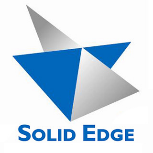 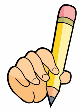 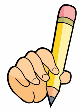 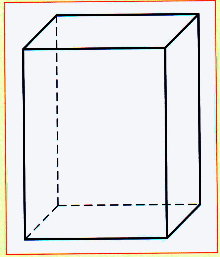 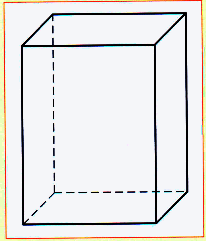 Name:Datum:Kl.TeNr.Wähle im Menüband „Home“den Befehl „Extrusion“
(extrudieren = ausformen)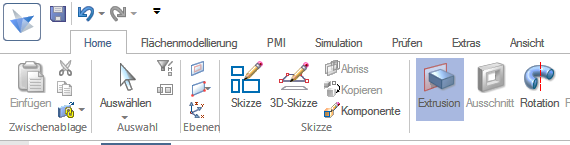 Wählen im Pathfinder die Referenzebene Ansicht „vorn“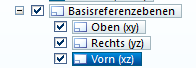 Nun dreht sich automatisch die Ansicht auf die 2D-Ansicht (von vorn)Nun dreht sich automatisch die Ansicht auf die 2D-Ansicht (von vorn)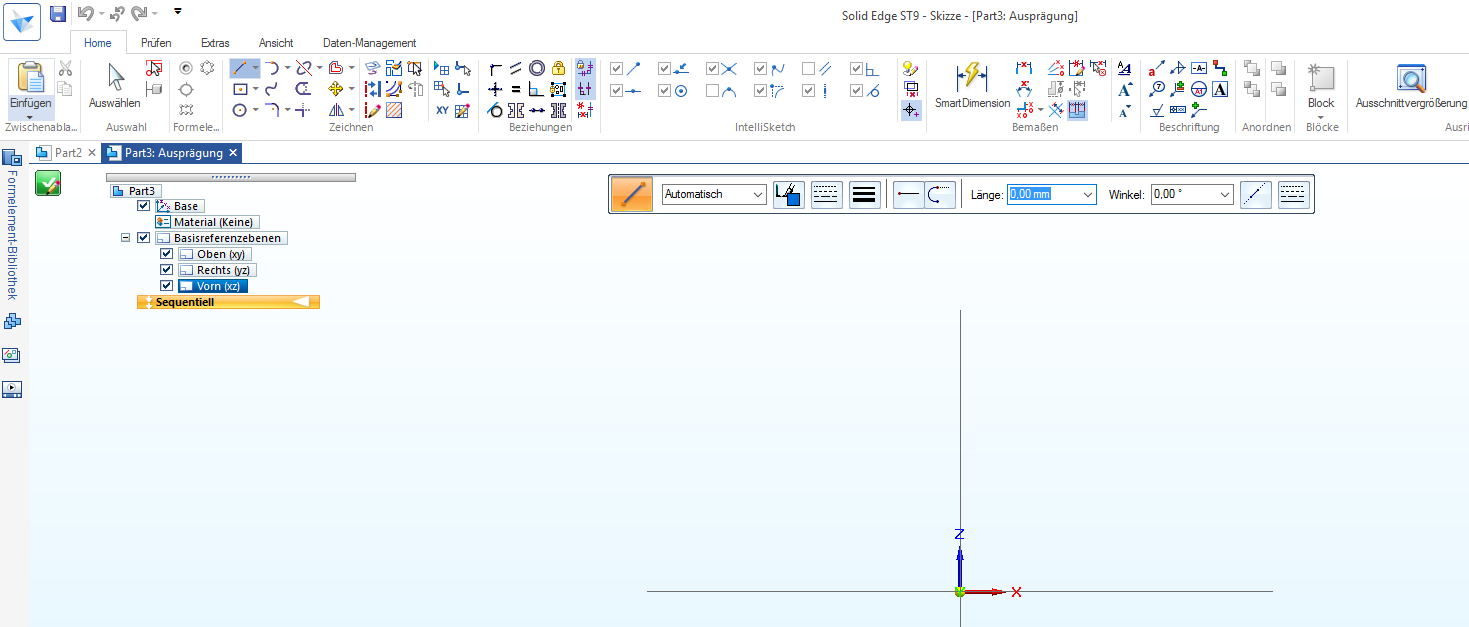 Zeichne zunächst das Rechteck
Du zeichnest nun ein beliebiges Rechteck, das dann später die richtigen Maße: 60 mm x 80 mmerhält: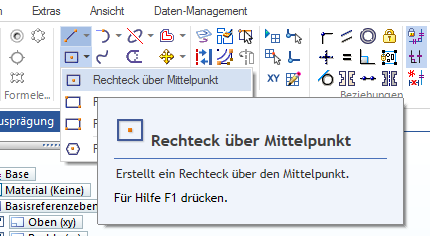 Wir richten das Rechteck genau in der Mitte aus.Klicke erst auf den Kreis der LinieKlicke danach auf die Linie „Z“.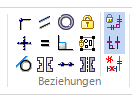 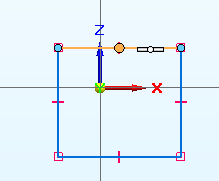 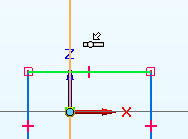 